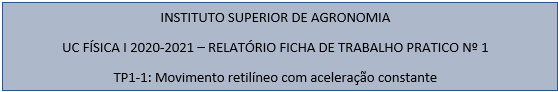 José Maria Ferreira De Carvalho	Nº 23929	Diogo Vidal 		Nº 25877Francisco Molinar			Nº 26053	João Formigo		Nº 26065 Manuel Maria Vieira Duque		Nº260391 – Dispositivo experimentalA Figura 1 representa o dispositivo experimental, constituído por um trilho e um corpo de massa  , tracionado por um cabo ligado, através de uma roldana, a uma massa . O corpo pode deslizar sobre a rampa, e a sua velocidade instantânea é medida quando atravessa um portal com uma célula fotoelétrica.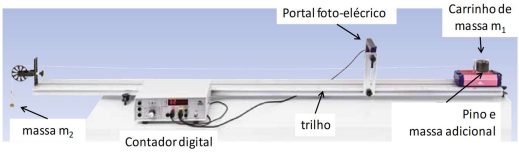 Figura :Dispositivo experimental2 – Material e procedimento experimentalO Material necessário para a realização do trabalho prático é:Um trilho; Um carrinho com um pino e uma massa adicional de 500 g instalados; Um portal fotoelétrico; Um contador digital; Pesos com diferentes massas (10g, 2 x 20g, 2 x 50g); Uma balança e paquímetro.O Procedimento experimental é o seguinte:	1 – Montar dispositivo experimental conforme as figuras 1. 2 - O carrinho é colocado em repouso na posição , definida pelo pino numa escala métrica existente no trilho.3 - O portal com a fotocélula pode ser colocado em diferentes posições X ao longo do trilho, cujos valores são referenciados na mesma escala métrica4 - Na experiência foi utilizado um carrinho com rodas metálicas com um atrito de rolamento muito pequeno. As medições iniciais efetuadas foram:   - Massa do carro com o pino interruptor e a massa adicional de 500 g = 1048 g;  – Diâmetro do pino = 9.5 mm;  – Posição inicial do pino no referencial do trilho = 0.134 m.3) Fizeram-se 4 experiências com massas  progressivamente crescentes. Para cada massa m2 o procedimento é o seguinte: a) O contador digital é colocado na posição de medição de Δt em ms. b) O portal com a fotocélula é colocado numa determinada posição X do trilho. Regista-se o valor da posição. c) O carrinho é largado da posição , sem realizar nenhum impulso sobre ele e devido à força de tração causada pela massa , pendente da roldana, desloca-se ao longo do trilho. Ao passar no portal fotoelétrico o pino do carrinho interrompe o feixe luminoso; regista-se o valor de Δt observado no contador digital, a partir do qual se pode medir a velocidade do carrinho na posição X. d) Repete-se o ponto c) para obter 3 medições da velocidade instantânea em cada posição X. O objetivo desta repetição é diminuir os erros experimentais de medição de Δt, aumentando a precisão da medição da velocidade instantânea. e) Repetem-se os passos b) a d) para 5 posições diferentes da fotocélula, respetivamente: X = 0,30 m; X = 0,50 m; X=0,70 m; X = 0,90 m e X = 1,10 m. 4) A experiência é repetida a partir do ponto 3) de forma a obter no final resultados para 4 valores diferentes da massa .-3 - Dados resultantes das medições efetuadas e tratamento de dados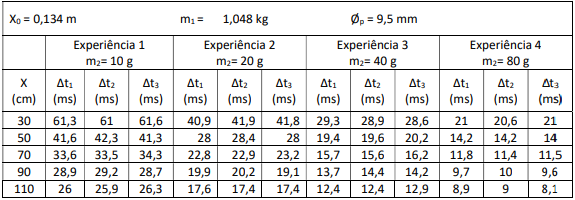 Figura 2: Resultados experimentais.Para cada posição o tempo foi medido 3 vezes, constituindo repetições cuja média pode ser dada pela expressão em ms:		 =  	(1)Com o  podemos calcular a velocidade instantânea:  = 	(2)Para calcular o valor provável da aceleração do movimento provocada pela massa  e a incerteza respetiva usamos a expressão:	± 		(3)Onde a aceleração provável é dada por:	  = 		(4)Onde a incerteza é estimada por:		 = 		(5)Onde o desvio padrão é dado por:			(6)A relação entre o quadrado da velocidade instantânea  e o deslocamento  do carrinho entre a posição inicial e a posição da fotocélula é dado por: = 	(7)4 – Cálculo da aceleração do movimento a partir dos valores obtidos em cada experiênciaPara calcular a aceleração com o respetivo valor de incerteza é utilizada a expressão (3), que se traduz na soma da aceleração com a incerteza, dadas respetivamente pela expressão (4) e (5).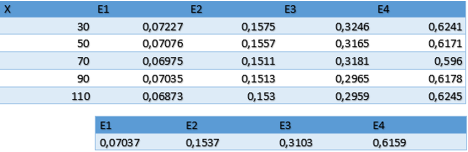 Figura : Aceleração para cada Δt médio e aceleração provável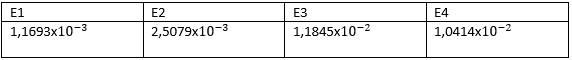 Figura :Desvio padrão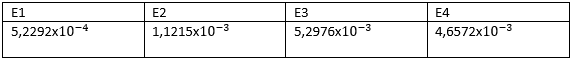 Figura :Incerteza5 - Cálculo e representação gráfica da relação entre o quadrado da velocidade instantânea e o deslocamento  do carrinho entre a posição inicial e a posição da fotocélula. Recorrendo (1) e (2) podemos calcular a velocidade instantânea.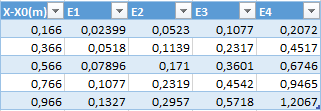 Figura : Valores de deslocamento e quadrado da velocidade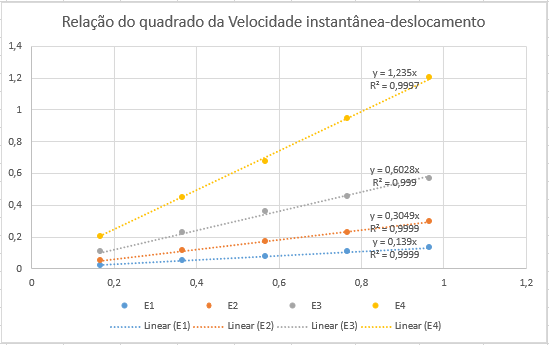 Figura :Representação gráfica da relação entre o quadrado da velocidade e o deslocamento6 – ConclusõesPodemos verificar que os valores do declive das retas obtidas no ponto 5 devem corresponder ao dobro da aceleração média calculada anteriormente no ponto 4 do relatório logo o declive da reta corresponde a 2 vezes os valores calculados no ponto 4. Nesta atividade experimental é sempre igual a 0, já que o experimento começa com todos os corpos em repouso. Isto pode ser concluído a partir da seguinte expressão:  = .Nesta experiência existem dois tipos de forças que afetam o carrinho. As forças motoras são aquelas que realizam trabalho a favor do movimento do carrinho, enquanto, as forças resistentes realizam trabalho resistente ao movimento do carrinho. Apesar de as forças motoras serem as que permitem o movimento do carrinho, e por isso importantes, as forças resistentes ao seu movimento são também muito importantes pois são estas que que fazem com que este tenha um fim e permitem que o carrinho volte ao repouso. 